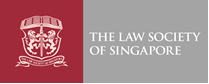 APPLICATION FORM FOR SOLICITOR/SINGAPORE LAW PRACTICE(Form 1 to be completed only by a sole proprietor/partner/director of a Singapore Law Practice for the transfer of unclaimed client money)PLEASE NOTE:For applications to transfer legacy amounts from 1 November 2019 to 31 October 2021, please complete Sections A, B, C, E and Form 2a only.For applications to transfer legacy amounts after 1 November 2021, please complete Sections A to E only.For applications to transfer small amounts, please complete sections A, B, C, E and Form 2b only.Table 1a (attached) to be completed where there is unclaimed client money for multiple matters/transactions for a single client. This applies to the transfer of legacy amounts, small amounts, and all other amounts.A. DETAILS OF APPLICANT (all fields in the table below must be completed)B.  FILE/MATTER INFORMATIONPlease complete Form 1 for each client for whom you are holding unclaimed client monies. You may photocopy Form 1 if you wish.  If you have more than one matter or transaction for a client, please complete Table 1a (attached).C.  CLIENT INFORMATION[If more than one client is entitled to the unclaimed client money for the same file/matter, please attach a separate copy of Form 1 for each client and complete all questions.] For IndividualsFor Entities D.  EFFORTS MADE TO RETURN UNCLAIMED CLIENT MONEYPlease enclose scanned copies of the documents that relate to the steps taken to pay out the unclaimed client money. Examples of steps that the applicant will need to take to return the unclaimed client money are set out below. At the point of submitting the application, the applicant must demonstrate that reasonable effort to pay the money to which the application relates to every client entitled to the money was made.CONFIRMATION I, __________________________________________________________, sole proprietor/partner/director of ____________________________________, confirm that the information set out in this application, and in any attachments, is correct to the best of my knowledge and belief.____________________________			______________________________Date							SignaturePlease deliver (by hand or post) the original, signed copy of Form 1 and all supporting documents to:The Law Society of Singapore28 Maxwell Road#01-03 Maxwell Chambers SuitesSingapore 069120	Table 1aCONFIRMATION BY SOLICITOR/SINGAPORE LAW PRACTICE(SMALL AMOUNTS)(Form 2b to be completed only by a sole proprietor, partner or director of a Singapore law practice for payment of sums not exceeding $200)I, [Name of Sole Proprietor/Partner/Director], sign this confirmation on behalf of:[Name of Singapore Law Practice][Address/Place of Business][Contact Number][Fax Number]I hereby confirm that I have made reasonable effort to pay the sum(s) of [insert amount of unclaimed client money in SGD] to every client entitled to the money, in respect of the matter(s) or transaction(s) as set out in Form 1 or Table 1a to Form 1.  Signature of Sole Proprietor/Partner/Director: _____________________________________Date						: _____________________________________Name of SolicitorName of Singapore Law PracticeAddress/Place of BusinessContact NumberFax NumberE-Mail AddressName of solicitor in charge of the matter (if different from name of solicitor in section A) File Reference NumberType of file/matter (e.g., personal injury, conveyancing etc.) Date on which money was paid to the solicitor/Singapore Law PracticeAmount of money to be transferred to the FundFull name (including any aliases) Last known residential addressLast known telephone or mobile number NRIC/FIN/Passport numberNationality Name of body corporate or unincorporateFull name of person instructing solicitor/Singapore law practice on matter pertaining to the entity (if applicable)Address of place of business or registered officeTelephone numberDate and place of registration/incorporationUnique Entity Number (UEN)Steps Taken:Yes / NoIf no, why not appropriateIf yes, what was the resultLetters, Faxes, e-mails sent(attach copies)Yes / NoPhone calls made(provide telephone number(s) )Yes / NoInternet search (e.g. Google)Yes / NoContact appropriate third parties e.g. client’s family members, employers, banks/creditors Yes / NoACRA searchYes / NoFor estate matters, contacting the Personal Representatives or Executors Yes / NoOther (specify)Yes / NoFile Reference Number Name of Solicitor in Charge of the MatterType of File/MatterDate on which money was paid to Solicitor/Singapore Law PracticeAmount (SGD) of Money to be Transferred to the FundTotal Amount (SGD):Total Amount (SGD):Total Amount (SGD):Total Amount (SGD):